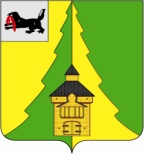 Российская ФедерацияИркутская областьНижнеилимский муниципальный районАДМИНИСТРАЦИЯПОСТАНОВЛЕНИЕот  19.09.2018 г.  №  837г. Железногорск-Илимский«О внесении изменений в Методику расчета аренднойплаты за пользование муниципальным имуществом, утвержденную постановлением администрации Нижнеилимского муниципального района от 19.07.2012г.  № 918 «Об утверждении методики расчета арендной платы за пользование объектами муниципального нежилого фонда» В целях определения размера арендной платы, начальной (минимальной) цены договора аренды муниципального имущества, руководствуясь ст. 47, 57 Устава муниципального образования «Нижнеилимский район», администрация Нижнеилимского муниципального района ПОСТАНОВЛЯЕТ: Внести  изменения в Методику расчета арендной платы за пользование муниципальным имуществом, утвержденную постановлением администрации Нижнеилимского муниципального района от 19.07.2012г. № 918 «Об утверждении методики расчета арендной платы за пользование объектами муниципального нежилого фонда» дополнив пункт 1.1. абзацем следующего содержания: «В случае невозможности применения при расчете арендной платы указанных коэффициентов ввиду отсутствия характеристик,  размер арендной платы определяется по результатам оценки рыночной стоимости объекта, проводимой в соответствии с законодательством, регулирующим оценочную деятельность в Российской Федерации, если иное не предусмотрено другим законодательством Российской Федерации.2. Настоящее постановление опубликовать в периодическом печатном издании «Вестник Думы и администрации Нижнеилимского муниципального района» и разместить на официальном информационном сайте www.nilim.irkobl.ru.3. Контроль за исполнением данного постановления возложить на заместителя мэра района  по вопросам экономики и финансам Г.П. Козак.И.о. мэра района                                                               В.В.  ЦвейгартРассылка: в дело – 2, ДУМИ-3, Козак Г.П., Ступиной И.М И.В. Павлова, 3-38-82